ПРОЄКТВСІ ПУНКТИ Є ОБОВ’ЯЗКОВИМИ ДЛЯ ЗАПОВНЕННЯ!Інформація про автора/ку проєкту:1. Назва проєкту  Оновлення швейного обладнання майстерні2. ПІБ автора/ки або команди авторів проєкту:Паляниця Софія3.  Тематика проєкту:Оновлення обладнання шкільного кабінету трудового навчання4. Місце реалізації проєкту Кабінет обслуговуючої праці5. Потреби яких учнів задовольняє проєкт Пропонований проєкт є необхідним для учнів 5-11 класів, які вивчають трудове навчання.6. Часові рамки впровадження проєкту До 4 місяців з доставкою.7. Опис проекту(проблема, на вирішення  якої він спрямований; запропоновані рішення; пояснення, чому саме це завдання повинно бути реалізоване і яким чином його реалізація вплине на подальше життя навчального закладу. Проєкт «Оновлення швейного обладнання майстерні» необідний для учнів 5-11 класів, які вивчають трудове навчання (обслуговуюча праця). Адже в сучасних реаліях життя,  все частіше потрібно вміти зробити все самому – пошити наволочку, маску, підігнути штани, пошити спідничку чи переробити будь-який одяг.  Якщо ми це вміємо самі зробити якісно – ми можемо зекономити гроші. Обладнання кабінету трудового навчання – це машинки з ручним  та ніжним приводом, які є застарілі і дуже часто ломляться. Нових сучасних  машинок, які б виконували різні операції є мало, і не всі діти мають змогу працювати на якісному сучасному обладнанні. Швейні машинки повинні бути якісні та міцні, легкі в обслуговуванні. За порадами майстра з ремонту  витривалими є  швейні машини фірми JANOME. Також кабінету потрібні ножиці для розкроювання, нитки, шпульки.8. Орієнтовна вартість (кошторис) проєкту (всі складові проєкту та їх орієнтовна вартість)  9. Додатки (фотографії, малюнки, схеми, описи, графічні зображення, додаткові пояснення, тощо) вказати перелік:1.На даний момент в кабінеті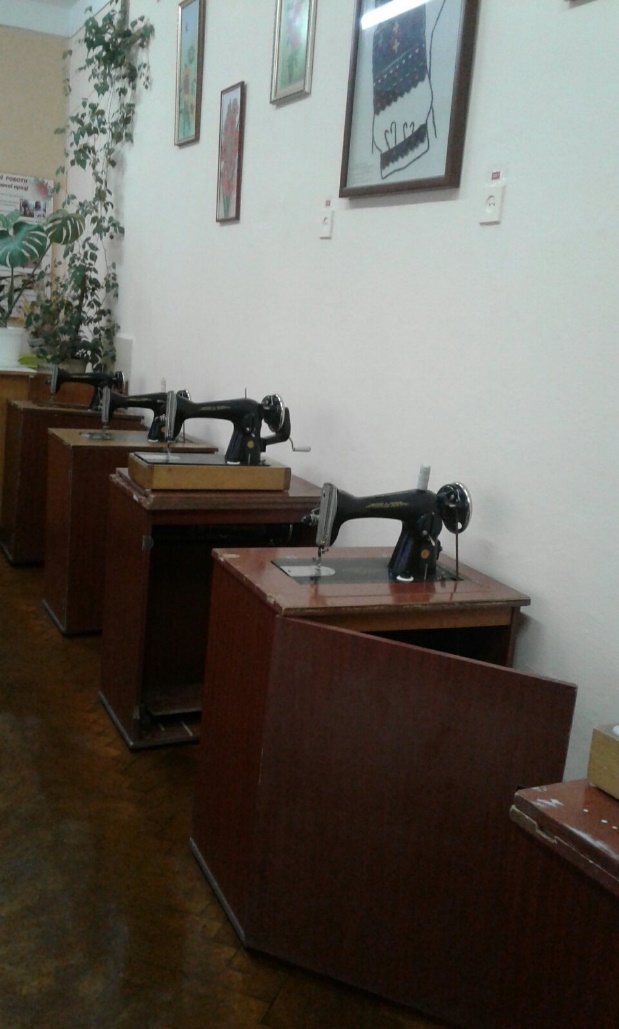 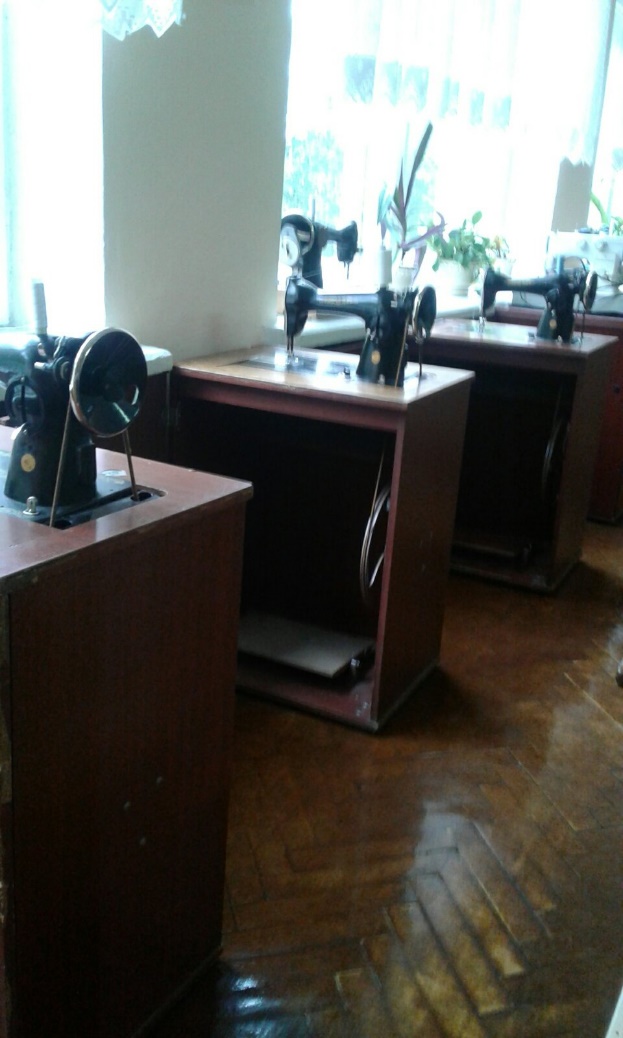 2.     Швейна машинка JANOME HighStyle 1818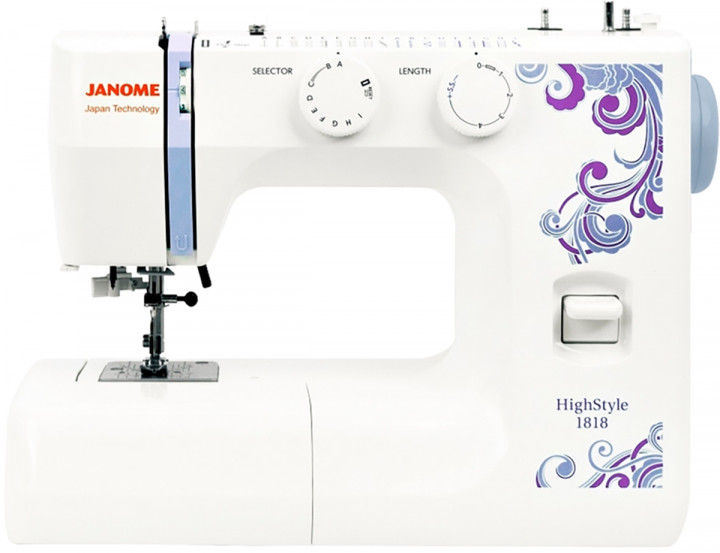 Ножиці для розкроювання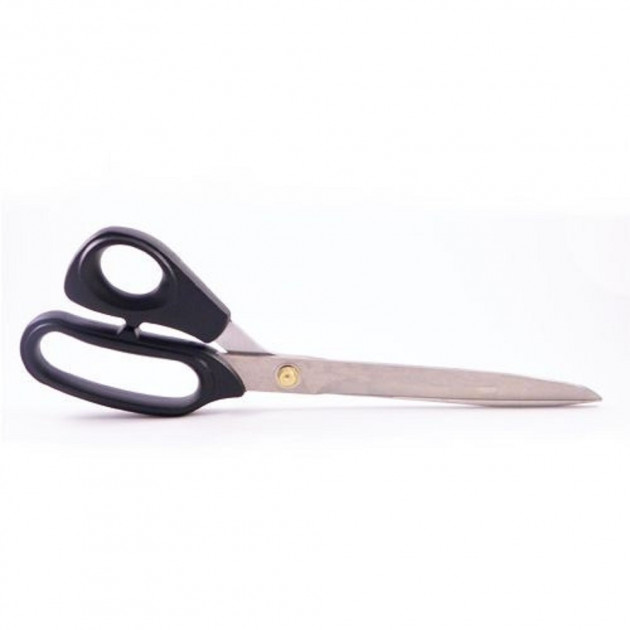 Номер та назва навчального закладу  ТЗОШ І-ІІІ№19Ідентифікаційний номер проєкту           №7Ім’я та Прізвище автора/киабо представника від командиПаляниця СофіяКлас навчального закладу:7-В класE-mail:Sofia.palianytsia@gmail.comКонтактний № тел.0966806939ПідписІм’я та Прізвища учасників команди проєктуШостак Діана 7-В класРуденська Ангеліна 7-Г класСкиба Олеся 7-Г класНайменування товарів(робіт, послуг)Вартість, грн.Швейні машинки JANOME        2 шт.10000Ножиці для розкроювання  4 шт640 Шпульки 16 шт. 100  ВСЬОГО10740